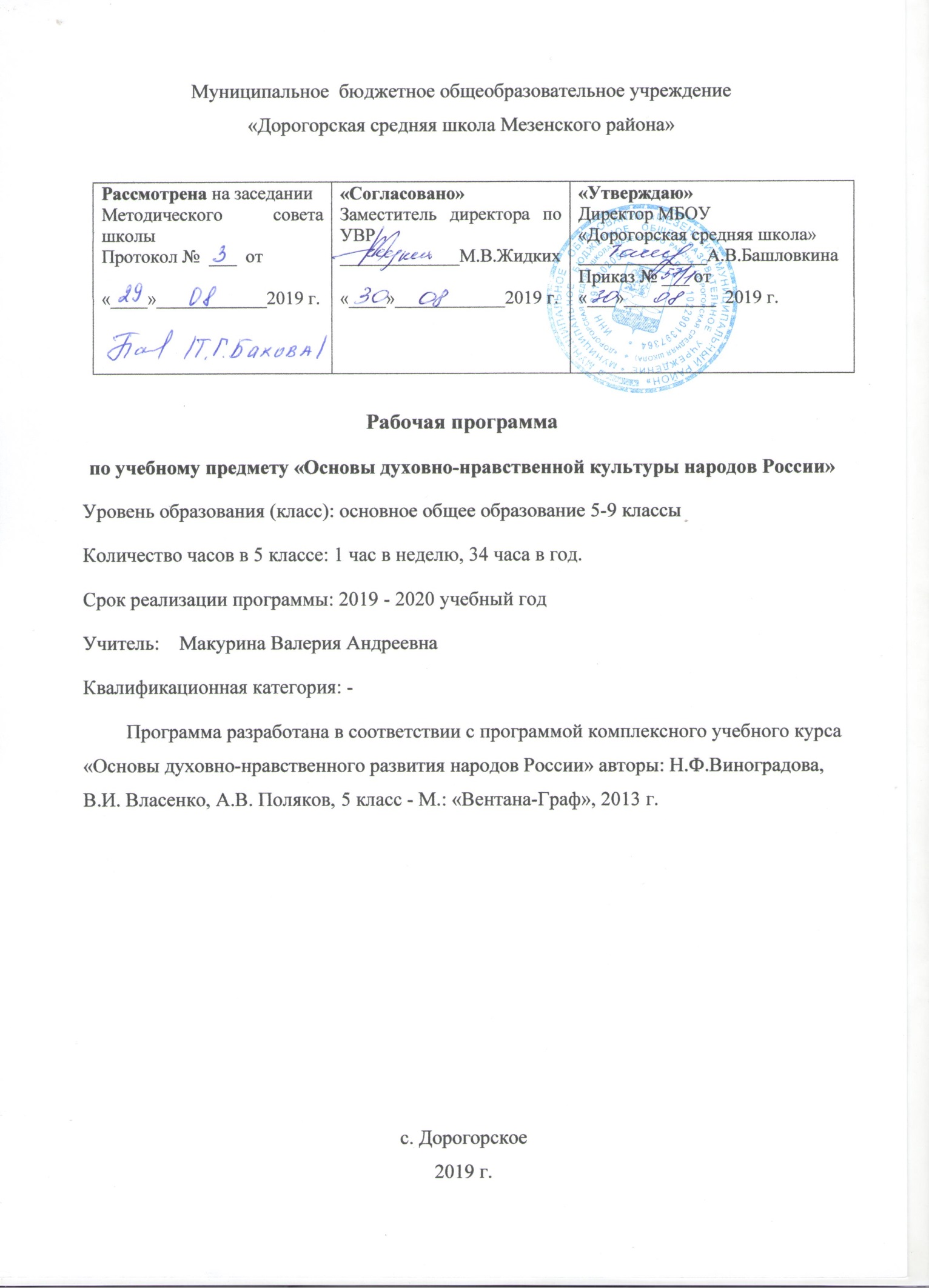 Пояснительная записка     Программа составлена в соответствии с требованиями  Федерального государственного образовательного стандарта общего образования (основное общее образование) и  на основе программы комплексного учебного курса «Основы духовно-нравственной культуры народов России» авторы: Н.Ф. Виноградова, В.И. Власенко, А.В. Поляков  из сборника Система учебников «Алгоритм успеха». Примерная основная образовательная программа образовательного учреждения: основная школа. — М.: Вентана-Граф, 2018 и  реализуется с помощью учебника Виноградовой  Н.Ф. Основы духовно-нравственной культуры народов России: 5 класс: учебник для учащихся общеобразовательных учреждений / Н.Ф. Виноградова, В.И. Власенко, А.В. Поляков. – М.: Вентана-Граф, 2018. Особое  значение  курса  «Основы  духовно-нравственной культуры  народов  России»  заключается  в  раскрытии  общечеловеческих ценностей, которые объединяют (а не разъединяют) светскость и религиозность. Особое значение изучения данного предмета младшими подростками определяется их  возрастными  и  познавательными  возможностями:  у  детей  10-12  лет  наблюдается большой  интерес  к  социальному  миру, общественным  событиям,  они  открыты  для общения  на  различные  темы,  включая  религиозные.  Основной особенностью учебного предмета «Основы духовно-нравственной культуры народов России» является его интегративный характер. Его содержание взаимосвязано с другими предметами начальной школы (в первую очередь, «Литературное чтение» и «Окружающий мир», «Изобразительное искусство»), с внеклассной работой, проводимой в школе, с воспитанием детей в семье.Материал курса представлен на «микроуровне» и «макроуровне». В первом случае, это – малая Родина, этническая группа, семья, культурные и религиозные традиции, помогающие учащимся  актуализировать, имеющие у них знания, расширить и углубить их, получив представления об исторических корнях и традициях народа, к которому принадлежит семья учащегося. Во втором – актуализация представлений о России в целом, как многонациональном, поликонфессиональном государстве, с едиными для всех законами, общероссийскими духовно-нравственными и культурными ценностями.Культурологическая направленность курса предполагает приобщение учащихся к культурному наследию народов нашей страны путём обращения к:– географии России (сведения о природе и населении);– истории России и народов её населяющих;– нравственным заповедям традиционных российских религий;– произведениям литературы, искусства, историческим источникам, фольклору народов России, СМИ.Цель изучения курса «Основы духовно-нравственной культуры народов России» – приобщение школьников к культурному наследию народов нашей страны, к общечеловеческим ценностям предшествующих поколений, воплощенным в религиозных верованиях, фольклоре, народных традициях и обычаях (нравственном опыте поколений), в искусстве; воспитание духовно-нравственного гражданина России, любящего свое Отечество, способного к нравственному совершенствованию и развитию. Задачи курса:расширение и систематизация знаний и представлений учащихся о культуре и духовных традициях народов России, о нравственных ценностях, полученных при изучении окружающего мира, литературного чтения и других предметов начальной школы; формирование первоначальных представлений о традиционных религиях народов России, их роли в культуре, истории российского общества; формирование основ морали, семейных ценностей, ориентированное на соизмерение своих поступков с нравственными идеалами, на осознание своих обязанностей перед семьёй, страной; воспитание патриотических чувств; уважения к истории, языку, культурным и религиозным традициям своего и других народов России, толерантное отношение к людям другой культуры;развитие информационной культуры учащихся (об источниках информации, её отборе и применении), возможностей для их активной самостоятельной познавательной деятельности.Место предмета в учебном плане            В соответствии с  Федеральным государственным образовательным стандартом основного общего образования и выбранным школой программно-методическим обеспечением на 2018-2019 учебный год  предмет «Основы духовно-нравственной культуры народов России» в основной школе изучается в 5 классе в объеме 34 часов, исходя из 1 часа в неделю.Приоритетные формы и методы работы с обучающимисяиндивидуальные, групповые, индивидуально-групповые, парные, коллективные, фронтальные, классные и внеклассные.Конкретные формы организации обучения по ведущим целям:Формирование знаний: лекция с элементами беседы, конференция.Формирование умений и навыков: практикум, деловая игра, тренинг.Закрепление и систематизация знаний: семинар, соревнования.Проверка знаний: самостоятельная работа, проверочная работа.Методы обучения:Методы организации и осуществления учебно-познавательной деятельности:  словесный (диалог, рассказ и др.); наглядный (опорные схемы, слайды  и др.); практический (упражнения, практические работы, решение задач, моделирование и др.); исследовательский; самостоятельной работы; работы под руководством преподавателя; дидактическая игра.Методы стимулирования и мотивации: интереса к учению; долга и ответственности в учении.	Приоритетные виды и формы контроляМетоды контроля и самоконтроля в обучении: фронтальная устная проверка, индивидуальный устный опрос, письменный контроль (контрольные и практические работы, тестирование, письменный зачет, тесты).Срок реализации Рабочей программы:  2018-2019 учебный годСтруктура рабочей  программы состоит из: пояснительной записки;учебно-тематического планирования;календарно-тематического планирования;планируемых  предметных результатов освоения предмета.Учебно-тематическое планированиеКалендарно-тематическое планирование  Планируемые результаты усвоения предметаВ результате изучения учебного предмета «Основы духовно-нравственной культуры народов России», а также актуализации полученных знаний и умений по другим предметам в школе, у учеников будут сформированы предметные знания и умения, а также универсальные учебные действия. Личностные результаты изучения курса «Основы духовно-нравственной культуры народов России».У обучающегося будут сформированы:• осознание своей идентичности как гражданина России, члена этнической и религиозной группы, семьи, гордость за своё Отечество, свой народ, уважительное отношение к другим народам России, их культурным и религиозным традициям;• понимание ценности семьи в жизни человека и важности заботливого, внимательного отношения между её членами;• знания основных нравственных норм, ориентация на их выполнение;• способность эмоционально (неравнодушно) реагировать на негативные поступки одноклассников, других людей, соотносить поступки с общероссийскими духовно-нравственными ценностями;• стремление участвовать в коллективной работе (парах, группах);• готовность оценивать своё поведение (в школе, дома и вне их), учебный труд, принимать оценки одноклассников, учителя, родителей.У школьника могут быть сформированы:• стремление к саморазвитию, соизмерение своих поступков с общепринятыми нравственными нормами, умение сотрудничать, прислушиваться к оценке своих поступков другими (одноклассниками, родственниками, учителем);• осознание культурного и религиозного многообразия окружающего мира, стремление больше узнать о жизни и культуре народов России в прошлом и настоящем, первоначальный опыт толерантности;• зарождение элементов гражданской, патриотической позиции, терпимости к чужому мнению, стремление к соблюдению морально-этических норм в общении с людьми с ограниченными возможностями, представителями другой национальности. Метапредметные результатыРегулятивные универсальные учебные действияУченик научится:• организовывать и планировать свои действия, в соответствии с поставленными учебно-познавательными задачами и условиями их реализации, искать средства для их осуществления; • контролировать процесс и результаты своей деятельности, вносить необходимые коррективы на основе учёта сделанных ошибок;• сравнивать результаты своей деятельности и деятельности одноклассников, объективно оценивать их;• оценивать правильность выполнения действий, осознавать трудности, искать их причины и способы преодоления.Обучающийся получит возможность научиться:• оценивать свои достижения по овладению знаниями и умениями, осознавать причины трудностей и преодолевать их; • проявлять инициативу в постановке новых задач, предлагать собственные способы решения;• самостоятельно преобразовывать практическую задачу в познавательную. Познавательные универсальные учебные действияУченик научится:• осознавать учебно-познавательную задачу, целенаправленно решать её, ориентируясь на учителя и одноклассников;• осуществлять поиск и анализ необходимой информации для решения учебных задач: из учебника (текстовой и иллюстративный материал), наблюдений исторических и культурных памятников, общений с людьми;• понимать информацию, представленную в изобразительной, схематичной форме; уметь переводить её в словесную форму;• применять для решения задач (под руководством учителя) логические действия анализа, сравнения, обобщения, установления аналогий, построения рассуждений и выводов;Школьник получит возможность научиться:• сопоставлять информацию из разных источников, осуществлять выбор дополнительных источников информации для решения учебных задач, включая справочную и дополнительную литературу, Интернет; обобщать и систематизировать её;•осуществлять оценочные действия, включающие мотивацию поступков людей;• осуществлять исследовательскую деятельность, участвовать в проектах, выполняемых в рамках урока или внеурочной деятельности.Коммуникативные универсальные учебные действияУченик научится:• аргументировано отвечать на вопросы, обосновывать свою точку зрения, оценочное суждение, участвовать в диалоге, общей беседе, выполняя принятые правила речевого поведения (не перебивать, выслушивать собеседника, стремиться понять его точку зрения и т. д.);• сотрудничать с учителем и одноклассниками при решении учебных задач; проявлять готовность к совместной деятельности в группах, отвечать за результаты своих действий, осуществлять помощь одноклассникам;• допускать возможность существования у людей различных точек зрения, проявлять терпимость и доброжелательность к одноклассникам. Школьник получит возможность научиться:• принимать во внимания советы, предложения других людей (учителей, одноклассников, родителей) и учитывать их в своей деятельности;• правильно использовать в речи понятия и термины, необходимые для раскрытия содержания курса (исторические, культурологические, обществоведческие и др.); вести диалог со знакомыми и незнакомыми людьми;• проявлять инициативу в поиске и сборе различного рода информации для выполнения коллективной (групповой) работы;• участвовать в проектной деятельности, создавать творческие работы на заданную тему (небольшие сообщения, сочинения, презентации).Предметные результатыУченик научится:• находить на карте национально-территориальные образования Российской Федерации;• определять влияние природных условий на жизнь и быт людей;• описывать памятники истории и культуры народов России на основе иллюстраций учебника;• рассказывать (на основе учебника и дополнительных источников информации) о традиционных религиях, обычаях и традициях народов России;• готовить небольшие сообщения о национальных праздниках, народных промыслах народов России, защитниках Отечества, национальных героях;• характеризовать духовно-нравственные черты народов России, основываясь на традиционных религиях, фольклоре и других источниках;• различать хорошие и плохие поступки людей, оценивать их с общепринятых нравственных позиций;• рассказывать о составе семьи, своих обязанностей в семье, оценивать характер семейных взаимоотношений;• оценивать, приводя примеры, своё поведение в семье, школе и вне их;• объяснять значение понятий «малая родина», «Родина», «россиянин»;• приводить примеры беззаветного служения Родине – России.Школьник получит возможность научиться:• использовать первоначальные представления о традиционных религиях народов России, их нравственных заповедях в общении с одноклассниками и другими людьми;• сравнивать обычаи и традиции народов России, авторское и своё отношение к литературным героям, реальным событиям и людям; • находить на карте столицы национально-территориальных образований России;• соблюдать нравственные нормы поведения в семье, школе, общественных местах; заботливо относиться к младшим, уважать старших;• различать нравственные и безнравственные поступки, давать оценку своим поступкам и стараться избавиться от недостатков;• использовать дополнительную информацию (словари, энциклопедии, детскую художественную литературу, Интернет) с целью поиска ответов на вопросы, извлечения сведений об образе жизни, обычаях и традициях, религиях народов России для создания собственных устных и письменных сообщений, презентаций.№Тема Количество часовКоличество часовКоличество часовКоличество практ.работКоличество контр.работКоличество проектовУУДРаздел 1. В мире культуры 4 часаРаздел 1. В мире культуры 4 часаРаздел 1. В мире культуры 4 часаРаздел 1. В мире культуры 4 часаРаздел 1. В мире культуры 4 часаРаздел 1. В мире культуры 4 часаРаздел 1. В мире культуры 4 часаРаздел 1. В мире культуры 4 часаРаздел 1. В мире культуры 4 часа1Величие многонациональной российской культуры.222--1Личностные осознание своей идентичности как гражданина России, члена этнической и религиозной группы, семьи, гордость за своё Отечество, свой народ, уважительное отношение к другим народам России, их культурным и религиозным традициям;Регулятивныеорганизовывать и планировать свои действия.Познавательные описывать памятники истории и культуры народов России на основе иллюстраций учебника.Коммуникативные сотрудничать с учителем и одноклассниками при решении учебных задач.2Человек – творец и носитель культуры.2221--Личностные осознание своей идентичности как гражданина России, члена этнической и религиозной группы, семьи, гордость за своё Отечество, свой народ, уважительное отношение к другим народам России, их культурным и религиозным традициям;Регулятивныеорганизовывать и планировать свои действия.Познавательные описывать памятники истории и культуры народов России на основе иллюстраций учебника.Коммуникативные сотрудничать с учителем и одноклассниками при решении учебных задач.Раздел 2. Нравственные ценности российского народа – 14 часов.Раздел 2. Нравственные ценности российского народа – 14 часов.Раздел 2. Нравственные ценности российского народа – 14 часов.Раздел 2. Нравственные ценности российского народа – 14 часов.Раздел 2. Нравственные ценности российского народа – 14 часов.Раздел 2. Нравственные ценности российского народа – 14 часов.Раздел 2. Нравственные ценности российского народа – 14 часов.Раздел 2. Нравственные ценности российского народа – 14 часов.Раздел 2. Нравственные ценности российского народа – 14 часов.3«Береги землю родимую, как мать любимую».«Береги землю родимую, как мать любимую».«Береги землю родимую, как мать любимую».2---Личностныепонимание ценности семьи в жизни человека и важности заботливого, внимательного отношения между её членами;знания основных нравственных норм, ориентация на их выполнение.Регулятивные контролировать процесс и результаты своей деятельности, вносить необходимые коррективы на основе учёта сделанных ошибок.Познавательные осуществлять поиск и анализ необходимой информации для решения учебных задач.Коммуникативные аргументировано отвечать на вопросы, обосновывать свою точку зрения, оценочное суждение, участвовать в диалоге, общей беседе.4Жизнь ратными подвигами полна.Жизнь ратными подвигами полна.Жизнь ратными подвигами полна.2--1Личностныепонимание ценности семьи в жизни человека и важности заботливого, внимательного отношения между её членами;знания основных нравственных норм, ориентация на их выполнение.Регулятивные контролировать процесс и результаты своей деятельности, вносить необходимые коррективы на основе учёта сделанных ошибок.Познавательные осуществлять поиск и анализ необходимой информации для решения учебных задач.Коммуникативные аргументировано отвечать на вопросы, обосновывать свою точку зрения, оценочное суждение, участвовать в диалоге, общей беседе.5В труде – красота человека.В труде – красота человека.В труде – красота человека.21--Личностныепонимание ценности семьи в жизни человека и важности заботливого, внимательного отношения между её членами;знания основных нравственных норм, ориентация на их выполнение.Регулятивные контролировать процесс и результаты своей деятельности, вносить необходимые коррективы на основе учёта сделанных ошибок.Познавательные осуществлять поиск и анализ необходимой информации для решения учебных задач.Коммуникативные аргументировано отвечать на вопросы, обосновывать свою точку зрения, оценочное суждение, участвовать в диалоге, общей беседе.6«Плод добрых трудов славен».«Плод добрых трудов славен».«Плод добрых трудов славен».21--Личностныепонимание ценности семьи в жизни человека и важности заботливого, внимательного отношения между её членами;знания основных нравственных норм, ориентация на их выполнение.Регулятивные контролировать процесс и результаты своей деятельности, вносить необходимые коррективы на основе учёта сделанных ошибок.Познавательные осуществлять поиск и анализ необходимой информации для решения учебных задач.Коммуникативные аргументировано отвечать на вопросы, обосновывать свою точку зрения, оценочное суждение, участвовать в диалоге, общей беседе.7Люди труда.Люди труда.Люди труда.2--1Личностныепонимание ценности семьи в жизни человека и важности заботливого, внимательного отношения между её членами;знания основных нравственных норм, ориентация на их выполнение.Регулятивные контролировать процесс и результаты своей деятельности, вносить необходимые коррективы на основе учёта сделанных ошибок.Познавательные осуществлять поиск и анализ необходимой информации для решения учебных задач.Коммуникативные аргументировано отвечать на вопросы, обосновывать свою точку зрения, оценочное суждение, участвовать в диалоге, общей беседе.8Бережное отношение к природе.Бережное отношение к природе.Бережное отношение к природе.21--Личностныепонимание ценности семьи в жизни человека и важности заботливого, внимательного отношения между её членами;знания основных нравственных норм, ориентация на их выполнение.Регулятивные контролировать процесс и результаты своей деятельности, вносить необходимые коррективы на основе учёта сделанных ошибок.Познавательные осуществлять поиск и анализ необходимой информации для решения учебных задач.Коммуникативные аргументировано отвечать на вопросы, обосновывать свою точку зрения, оценочное суждение, участвовать в диалоге, общей беседе.9Семья – хранитель духовных ценностей.Семья – хранитель духовных ценностей.Семья – хранитель духовных ценностей.2-11Личностныепонимание ценности семьи в жизни человека и важности заботливого, внимательного отношения между её членами;знания основных нравственных норм, ориентация на их выполнение.Регулятивные контролировать процесс и результаты своей деятельности, вносить необходимые коррективы на основе учёта сделанных ошибок.Познавательные осуществлять поиск и анализ необходимой информации для решения учебных задач.Коммуникативные аргументировано отвечать на вопросы, обосновывать свою точку зрения, оценочное суждение, участвовать в диалоге, общей беседе.Раздел 3.Религия и культура – 10 часовРаздел 3.Религия и культура – 10 часовРаздел 3.Религия и культура – 10 часовРаздел 3.Религия и культура – 10 часовРаздел 3.Религия и культура – 10 часовРаздел 3.Религия и культура – 10 часовРаздел 3.Религия и культура – 10 часовРаздел 3.Религия и культура – 10 часовРаздел 3.Религия и культура – 10 часов10Роль религии в развитии культуры.Роль религии в развитии культуры.22---Личностныеготовность оценивать своё поведение (в школе, дома и вне их), учебный труд, принимать оценки одноклассников, учителя, родителей.Регулятивные осуществлять исследовательскую деятельность, участвовать в проектах, выполняемых в рамках урока или внеурочной деятельности.Коммуникативные принимать во внимания советы, предложения других людей и учитывать их в своей деятельности.11Культурное наследие христианской Руси.Культурное наследие христианской Руси.22--1Личностныеготовность оценивать своё поведение (в школе, дома и вне их), учебный труд, принимать оценки одноклассников, учителя, родителей.Регулятивные осуществлять исследовательскую деятельность, участвовать в проектах, выполняемых в рамках урока или внеурочной деятельности.Коммуникативные принимать во внимания советы, предложения других людей и учитывать их в своей деятельности.12Культура ислама.Культура ислама.22---Личностныеготовность оценивать своё поведение (в школе, дома и вне их), учебный труд, принимать оценки одноклассников, учителя, родителей.Регулятивные осуществлять исследовательскую деятельность, участвовать в проектах, выполняемых в рамках урока или внеурочной деятельности.Коммуникативные принимать во внимания советы, предложения других людей и учитывать их в своей деятельности.13Иудаизм и культура.Иудаизм и культура.22---Личностныеготовность оценивать своё поведение (в школе, дома и вне их), учебный труд, принимать оценки одноклассников, учителя, родителей.Регулятивные осуществлять исследовательскую деятельность, участвовать в проектах, выполняемых в рамках урока или внеурочной деятельности.Коммуникативные принимать во внимания советы, предложения других людей и учитывать их в своей деятельности.14Культурные традиции буддизма.Культурные традиции буддизма.2211-Личностныеготовность оценивать своё поведение (в школе, дома и вне их), учебный труд, принимать оценки одноклассников, учителя, родителей.Регулятивные осуществлять исследовательскую деятельность, участвовать в проектах, выполняемых в рамках урока или внеурочной деятельности.Коммуникативные принимать во внимания советы, предложения других людей и учитывать их в своей деятельности.Раздел 4. Как сохранить духовные ценности – 4 часаРаздел 4. Как сохранить духовные ценности – 4 часаРаздел 4. Как сохранить духовные ценности – 4 часаРаздел 4. Как сохранить духовные ценности – 4 часаРаздел 4. Как сохранить духовные ценности – 4 часаРаздел 4. Как сохранить духовные ценности – 4 часаРаздел 4. Как сохранить духовные ценности – 4 часаРаздел 4. Как сохранить духовные ценности – 4 часаРаздел 4. Как сохранить духовные ценности – 4 часа15Забота государства о сохранении духовных ценностей.222---Личностные различать хорошие и плохие поступки людей, оценивать их с общепринятых нравственных позиций.Регулятивные организовывать и планировать свои действия, в соответствии с поставленными учебно-познавательными задачами и условиями их реализации, искать средства для их осуществления.Познавательные характеризовать духовно-нравственные черты народов России, основываясь на традиционных религиях, фольклоре и других источниках;16Хранить память предков.222--1Личностные различать хорошие и плохие поступки людей, оценивать их с общепринятых нравственных позиций.Регулятивные организовывать и планировать свои действия, в соответствии с поставленными учебно-познавательными задачами и условиями их реализации, искать средства для их осуществления.Познавательные характеризовать духовно-нравственные черты народов России, основываясь на традиционных религиях, фольклоре и других источниках;Раздел 5. Твой духовный мир – 2 часаРаздел 5. Твой духовный мир – 2 часаРаздел 5. Твой духовный мир – 2 часаРаздел 5. Твой духовный мир – 2 часаРаздел 5. Твой духовный мир – 2 часаРаздел 5. Твой духовный мир – 2 часаРаздел 5. Твой духовный мир – 2 часаРаздел 5. Твой духовный мир – 2 часаРаздел 5. Твой духовный мир – 2 часа17Твой духовный мир222-11Личностныепонимание роли человека в обществе, принятие норм нравственного поведения.Регулятивные оценивать свои достижения по овладению знаниями и умениями.Познавательные гуманное отношение, толерантность и правильное взаимодействие в совместной деятельности.Коммуникативные оценивание поступков реальных лиц, героев произведений.№ п/пТема урока         Форма урока        Форма урока        Форма урока        Форма урокаКоличество часовКоличество часовКоличество часовКоличество часовОсновные виды деятельности обучающихся на уровне учебных действийОсновные виды деятельности обучающихся на уровне учебных действийОсновные виды деятельности обучающихся на уровне учебных действийОсновные виды деятельности обучающихся на уровне учебных действийОсновные виды деятельности обучающихся на уровне учебных действийОсновные виды деятельности обучающихся на уровне учебных действийОсновные виды деятельности обучающихся на уровне учебных действийДатапроведенияДатапроведения№ п/пТема урока         Форма урока        Форма урока        Форма урока        Форма урокаКоличество часовКоличество часовКоличество часовКоличество часовПредметныеПредметныеПредметныеЛичностныеЛичностныеЛичностныеМетапредметныеПланируемаяФактическаяВ мире культурыВ мире культурыВ мире культурыВ мире культурыВ мире культурыВ мире культурыВ мире культурыВ мире культурыВ мире культурыВ мире культурыВ мире культурыВ мире культурыВ мире культурыВ мире культурыВ мире культурыВ мире культурыВ мире культурыВ мире культуры1-2 Величие многонациональной            российской культуры ВводныйВводныйВводныйВводный2Определять и формулировать цель своей деятельности, решаемую проблему, поставленную задачу. Строить предположения, прогнозировать круг возможных действий.Определять и формулировать цель своей деятельности, решаемую проблему, поставленную задачу. Строить предположения, прогнозировать круг возможных действий.Определять и формулировать цель своей деятельности, решаемую проблему, поставленную задачу. Строить предположения, прогнозировать круг возможных действий.Определять и формулировать цель своей деятельности, решаемую проблему, поставленную задачу. Строить предположения, прогнозировать круг возможных действий.Оформлять свои мысли в устной и письменной речи: составлять монологические высказывания и небольшие повествовательные тексты с элементами рассуждения.Оформлять свои мысли в устной и письменной речи: составлять монологические высказывания и небольшие повествовательные тексты с элементами рассуждения.Оформлять свои мысли в устной и письменной речи: составлять монологические высказывания и небольшие повествовательные тексты с элементами рассуждения.Выбирать способы достижения цели, проверять и корректировать их. Составлять разные виды планов; следовать плану, сверяя с ним свои действия и ориентируясь во времени. Анализировать текст, выделять в нём главное и формулировать своими словами.Выбирать способы достижения цели, проверять и корректировать их. Составлять разные виды планов; следовать плану, сверяя с ним свои действия и ориентируясь во времени. Анализировать текст, выделять в нём главное и формулировать своими словами.Выбирать способы достижения цели, проверять и корректировать их. Составлять разные виды планов; следовать плану, сверяя с ним свои действия и ориентируясь во времени. Анализировать текст, выделять в нём главное и формулировать своими словами.3.0910.093.093-4Человек – творец и носитель культуры КомбинированныйКомбинированныйКомбинированныйКомбинированный2Определять и формулировать цель своей деятельности, решаемую проблему, поставленную задачу. Строить предположения, прогнозировать круг возможных действий.Определять и формулировать цель своей деятельности, решаемую проблему, поставленную задачу. Строить предположения, прогнозировать круг возможных действий.Определять и формулировать цель своей деятельности, решаемую проблему, поставленную задачу. Строить предположения, прогнозировать круг возможных действий.Определять и формулировать цель своей деятельности, решаемую проблему, поставленную задачу. Строить предположения, прогнозировать круг возможных действий.Анализировать свои и чужие поступки с точки зрения норм морали, сопоставлять и оценивать их. Выделять поступки, за которые человек может и должен чувствовать стыд и вину.Анализировать свои и чужие поступки с точки зрения норм морали, сопоставлять и оценивать их. Выделять поступки, за которые человек может и должен чувствовать стыд и вину.Анализировать свои и чужие поступки с точки зрения норм морали, сопоставлять и оценивать их. Выделять поступки, за которые человек может и должен чувствовать стыд и вину.Организовывать работу в паре и в группе, сотрудничать с одноклассниками, договариваться, учитывая разные мнения и придерживаясь согласованных правил.Организовывать работу в паре и в группе, сотрудничать с одноклассниками, договариваться, учитывая разные мнения и придерживаясь согласованных правил.Организовывать работу в паре и в группе, сотрудничать с одноклассниками, договариваться, учитывая разные мнения и придерживаясь согласованных правил.17.0924.09Нравственные ценности российского народаНравственные ценности российского народаНравственные ценности российского народаНравственные ценности российского народаНравственные ценности российского народаНравственные ценности российского народаНравственные ценности российского народаНравственные ценности российского народаНравственные ценности российского народаНравственные ценности российского народаНравственные ценности российского народаНравственные ценности российского народаНравственные ценности российского народаНравственные ценности российского народаНравственные ценности российского народаНравственные ценности российского народаНравственные ценности российского народаНравственные ценности российского народа5-6«Береги   землю родимую, как мать любимую» Комбинированный2222Определять и формулировать цель своей деятельности, решаемую проблему, поставленную задачу. Строить предположения, прогнозировать круг возможных действий.Определять и формулировать цель своей деятельности, решаемую проблему, поставленную задачу. Строить предположения, прогнозировать круг возможных действий.Определять и формулировать цель своей деятельности, решаемую проблему, поставленную задачу. Строить предположения, прогнозировать круг возможных действий.Определять и формулировать цель своей деятельности, решаемую проблему, поставленную задачу. Строить предположения, прогнозировать круг возможных действий.Анализировать свои и чужие поступки с точки зрения норм морали, сопоставлять и оценивать их. Выделять поступки, за которые человек может и должен чувствовать стыд и вину.Анализировать свои и чужие поступки с точки зрения норм морали, сопоставлять и оценивать их. Выделять поступки, за которые человек может и должен чувствовать стыд и вину.Анализировать свои и чужие поступки с точки зрения норм морали, сопоставлять и оценивать их. Выделять поступки, за которые человек может и должен чувствовать стыд и вину.Выбирать способы достижения цели, проверять и корректировать их. Составлять разные виды планов; следовать плану, сверяя с ним свои действия и ориентируясь во времени. Анализировать текст, выделять в нём главное и формулировать своими словами.Выбирать способы достижения цели, проверять и корректировать их. Составлять разные виды планов; следовать плану, сверяя с ним свои действия и ориентируясь во времени. Анализировать текст, выделять в нём главное и формулировать своими словами.Выбирать способы достижения цели, проверять и корректировать их. Составлять разные виды планов; следовать плану, сверяя с ним свои действия и ориентируясь во времени. Анализировать текст, выделять в нём главное и формулировать своими словами.1.108.107-8Жизнь ратными подвигами полна Урок-путешествие2222Определять и формулировать цель своей деятельности, решаемую проблему, поставленную задачу. Строить предположения, прогнозировать круг возможных действий.Определять и формулировать цель своей деятельности, решаемую проблему, поставленную задачу. Строить предположения, прогнозировать круг возможных действий.Определять и формулировать цель своей деятельности, решаемую проблему, поставленную задачу. Строить предположения, прогнозировать круг возможных действий.Определять и формулировать цель своей деятельности, решаемую проблему, поставленную задачу. Строить предположения, прогнозировать круг возможных действий.Анализировать свои и чужие поступки с точки зрения норм морали, сопоставлять и оценивать их. Выделять поступки, за которые человек может и должен чувствовать стыд и вину.Анализировать свои и чужие поступки с точки зрения норм морали, сопоставлять и оценивать их. Выделять поступки, за которые человек может и должен чувствовать стыд и вину.Анализировать свои и чужие поступки с точки зрения норм морали, сопоставлять и оценивать их. Выделять поступки, за которые человек может и должен чувствовать стыд и вину.Выбирать способы достижения цели, проверять и корректировать их. Составлять разные виды планов; следовать плану, сверяя с ним свои действия и ориентируясь во времени. Анализировать текст, выделять в нём главное и формулировать своими словами.Выбирать способы достижения цели, проверять и корректировать их. Составлять разные виды планов; следовать плану, сверяя с ним свои действия и ориентируясь во времени. Анализировать текст, выделять в нём главное и формулировать своими словами.Выбирать способы достижения цели, проверять и корректировать их. Составлять разные виды планов; следовать плану, сверяя с ним свои действия и ориентируясь во времени. Анализировать текст, выделять в нём главное и формулировать своими словами.15.1022.109-10В труде – красота человека Урок-диалог2222Определять и формулировать цель своей деятельности, решаемую проблему, поставленную задачу. Строить предположения, прогнозировать круг возможных действий.Определять и формулировать цель своей деятельности, решаемую проблему, поставленную задачу. Строить предположения, прогнозировать круг возможных действий.Определять и формулировать цель своей деятельности, решаемую проблему, поставленную задачу. Строить предположения, прогнозировать круг возможных действий.Определять и формулировать цель своей деятельности, решаемую проблему, поставленную задачу. Строить предположения, прогнозировать круг возможных действий.Делать нравственный выбор в моделях жизненных ситуаций и обосновывать его.Делать нравственный выбор в моделях жизненных ситуаций и обосновывать его.Делать нравственный выбор в моделях жизненных ситуаций и обосновывать его.Выбирать способы достижения цели, проверять и корректировать их. Составлять разные виды планов; следовать плану, сверяя с ним свои действия и ориентируясь во времени. Анализировать текст, выделять в нём главное и формулировать своими словами.Выбирать способы достижения цели, проверять и корректировать их. Составлять разные виды планов; следовать плану, сверяя с ним свои действия и ориентируясь во времени. Анализировать текст, выделять в нём главное и формулировать своими словами.Выбирать способы достижения цели, проверять и корректировать их. Составлять разные виды планов; следовать плану, сверяя с ним свои действия и ориентируясь во времени. Анализировать текст, выделять в нём главное и формулировать своими словами.29.1012.1111-12«Плод добрых трудов славен» Комбинированный 2222Определять и формулировать цель своей деятельности, решаемую проблему, поставленную задачу. Строить предположения, прогнозировать круг возможных действий.Определять и формулировать цель своей деятельности, решаемую проблему, поставленную задачу. Строить предположения, прогнозировать круг возможных действий.Определять и формулировать цель своей деятельности, решаемую проблему, поставленную задачу. Строить предположения, прогнозировать круг возможных действий.Определять и формулировать цель своей деятельности, решаемую проблему, поставленную задачу. Строить предположения, прогнозировать круг возможных действий.Анализировать свои и чужие поступки с точки зрения норм морали, сопоставлять и оценивать их. Выделять поступки, за которые человек может и должен чувствовать стыд и вину.Анализировать свои и чужие поступки с точки зрения норм морали, сопоставлять и оценивать их. Выделять поступки, за которые человек может и должен чувствовать стыд и вину.Анализировать свои и чужие поступки с точки зрения норм морали, сопоставлять и оценивать их. Выделять поступки, за которые человек может и должен чувствовать стыд и вину.Организовывать работу в паре и в группе, сотрудничать с одноклассниками, договариваться, учитывая разные мнения и придерживаясь согласованных правил.Организовывать работу в паре и в группе, сотрудничать с одноклассниками, договариваться, учитывая разные мнения и придерживаясь согласованных правил.Организовывать работу в паре и в группе, сотрудничать с одноклассниками, договариваться, учитывая разные мнения и придерживаясь согласованных правил.19.1126.1113-14Люди труда Урок-проект2222Встраивать этические понятия в свою систему знаний, оперировать ими в рассуждениях.Встраивать этические понятия в свою систему знаний, оперировать ими в рассуждениях.Встраивать этические понятия в свою систему знаний, оперировать ими в рассуждениях.Встраивать этические понятия в свою систему знаний, оперировать ими в рассуждениях.Выступать перед знакомой аудиторией (сверстников, родителей, педагогов) с сообщениями, используя иллюстративный ряд (плакаты, макеты, презентации, отдельные слайды, таблицы, графики, схемы).Выступать перед знакомой аудиторией (сверстников, родителей, педагогов) с сообщениями, используя иллюстративный ряд (плакаты, макеты, презентации, отдельные слайды, таблицы, графики, схемы).Выступать перед знакомой аудиторией (сверстников, родителей, педагогов) с сообщениями, используя иллюстративный ряд (плакаты, макеты, презентации, отдельные слайды, таблицы, графики, схемы).Оформлять свои мысли в устной и письменной речи: составлять монологические высказывания и небольшие повествовательные тексты с элементами рассуждения.Оформлять свои мысли в устной и письменной речи: составлять монологические высказывания и небольшие повествовательные тексты с элементами рассуждения.Оформлять свои мысли в устной и письменной речи: составлять монологические высказывания и небольшие повествовательные тексты с элементами рассуждения.3.1210.1215-16Бережное отношение к природе Комбинированный 2222Определять и формулировать цель своей деятельности, решаемую проблему, поставленную задачу. Строить предположения, прогнозировать круг возможных действий.Определять и формулировать цель своей деятельности, решаемую проблему, поставленную задачу. Строить предположения, прогнозировать круг возможных действий.Определять и формулировать цель своей деятельности, решаемую проблему, поставленную задачу. Строить предположения, прогнозировать круг возможных действий.Определять и формулировать цель своей деятельности, решаемую проблему, поставленную задачу. Строить предположения, прогнозировать круг возможных действий.Делать нравственный выбор в моделях жизненных ситуаций и обосновывать его.Делать нравственный выбор в моделях жизненных ситуаций и обосновывать его.Делать нравственный выбор в моделях жизненных ситуаций и обосновывать его.Организовывать работу в паре и в группе, сотрудничать с одноклассниками, договариваться, учитывая разные мнения и придерживаясь согласованных правил.Организовывать работу в паре и в группе, сотрудничать с одноклассниками, договариваться, учитывая разные мнения и придерживаясь согласованных правил.Организовывать работу в паре и в группе, сотрудничать с одноклассниками, договариваться, учитывая разные мнения и придерживаясь согласованных правил.17.1224.1217-18Семья – хранитель духовных ценностейКомбинированный 2222Определять и формулировать цель своей деятельности, решаемую проблему, поставленную задачу. Строить предположения, прогнозировать круг возможных действий.Определять и формулировать цель своей деятельности, решаемую проблему, поставленную задачу. Строить предположения, прогнозировать круг возможных действий.Определять и формулировать цель своей деятельности, решаемую проблему, поставленную задачу. Строить предположения, прогнозировать круг возможных действий.Определять и формулировать цель своей деятельности, решаемую проблему, поставленную задачу. Строить предположения, прогнозировать круг возможных действий.Анализировать текст, выделять в нём главное и формулировать своими словами.Анализировать текст, выделять в нём главное и формулировать своими словами.Анализировать текст, выделять в нём главное и формулировать своими словами.Формулировать смысловое содержание иллюстраций, связывать графическое и текстовое представление информацииФормулировать смысловое содержание иллюстраций, связывать графическое и текстовое представление информацииФормулировать смысловое содержание иллюстраций, связывать графическое и текстовое представление информации14.0121.01Религия и культураРелигия и культураРелигия и культураРелигия и культураРелигия и культураРелигия и культураРелигия и культураРелигия и культураРелигия и культураРелигия и культураРелигия и культураРелигия и культураРелигия и культураРелигия и культураРелигия и культураРелигия и культураРелигия и культураРелигия и культура19-20Роль религии в развитии культурыУрок-диалогУрок-диалог2222Определять и формулировать цель своей деятельности, решаемую проблему, поставленную задачу. Строить предположения, прогнозировать круг возможных действий.Определять и формулировать цель своей деятельности, решаемую проблему, поставленную задачу. Строить предположения, прогнозировать круг возможных действий.Определять и формулировать цель своей деятельности, решаемую проблему, поставленную задачу. Строить предположения, прогнозировать круг возможных действий.Определять и формулировать цель своей деятельности, решаемую проблему, поставленную задачу. Строить предположения, прогнозировать круг возможных действий.Сопоставлять своё мнение с мнениями других людей, находить полезную для себя информацию в их позициях и высказыванияхСопоставлять своё мнение с мнениями других людей, находить полезную для себя информацию в их позициях и высказыванияхСопоставлять своё мнение с мнениями других людей, находить полезную для себя информацию в их позициях и высказыванияхНаходить нужную информацию в печатных и электронных источниках.Находить нужную информацию в печатных и электронных источниках.28.014.0221-22Культурное наследие христиан-ской Руси. Урок-путешествиеУрок-путешествие2222Встраивать этические понятия в свою систему знаний, оперировать ими в рассуждениях.Встраивать этические понятия в свою систему знаний, оперировать ими в рассуждениях.Встраивать этические понятия в свою систему знаний, оперировать ими в рассуждениях.Встраивать этические понятия в свою систему знаний, оперировать ими в рассуждениях.Выступать перед знакомой аудиторией (сверстников, родителей, педагогов) с сообщениями, используя иллюстративный ряд (плакаты, макеты, презентации, отдельные слайды, таблицы, графики, схемы).Выступать перед знакомой аудиторией (сверстников, родителей, педагогов) с сообщениями, используя иллюстративный ряд (плакаты, макеты, презентации, отдельные слайды, таблицы, графики, схемы).Выступать перед знакомой аудиторией (сверстников, родителей, педагогов) с сообщениями, используя иллюстративный ряд (плакаты, макеты, презентации, отдельные слайды, таблицы, графики, схемы).Оформлять свои мысли в устной и письменной речи: составлять монологические высказывания и небольшие повествовательные тексты с элементами рассуждения.Оформлять свои мысли в устной и письменной речи: составлять монологические высказывания и небольшие повествовательные тексты с элементами рассуждения.11.0218.0223-24Культура ислама Урок-путешествиеУрок-путешествие2222Определять и формулировать цель своей деятельности, решаемую проблему, поставленную задачу. Строить предположения, прогнозировать круг возможных действий.Определять и формулировать цель своей деятельности, решаемую проблему, поставленную задачу. Строить предположения, прогнозировать круг возможных действий.Определять и формулировать цель своей деятельности, решаемую проблему, поставленную задачу. Строить предположения, прогнозировать круг возможных действий.Определять и формулировать цель своей деятельности, решаемую проблему, поставленную задачу. Строить предположения, прогнозировать круг возможных действий.Сопоставлять своё мнение с мнениями других людей, находить полезную для себя информацию в их позициях и высказыванияхСопоставлять своё мнение с мнениями других людей, находить полезную для себя информацию в их позициях и высказыванияхСопоставлять своё мнение с мнениями других людей, находить полезную для себя информацию в их позициях и высказыванияхВыделять нравственные мотивы в действиях персонажей художественных произведений, одноклассников и других людей.Выделять нравственные мотивы в действиях персонажей художественных произведений, одноклассников и других людей.25.023.0325-26Иудаизм и культура Урок-путешествиеУрок-путешествие2222Определять и формулировать цель своей деятельности, решаемую проблему, поставленную задачу. Строить предположения, прогнозировать круг возможных действий.Определять и формулировать цель своей деятельности, решаемую проблему, поставленную задачу. Строить предположения, прогнозировать круг возможных действий.Определять и формулировать цель своей деятельности, решаемую проблему, поставленную задачу. Строить предположения, прогнозировать круг возможных действий.Определять и формулировать цель своей деятельности, решаемую проблему, поставленную задачу. Строить предположения, прогнозировать круг возможных действий.Открывать для себя значение этических понятий, объяснять их смысл своими словами.Открывать для себя значение этических понятий, объяснять их смысл своими словами.Открывать для себя значение этических понятий, объяснять их смысл своими словами.Находить нужную информацию в печатных и электронных источниках.Находить нужную информацию в печатных и электронных источниках.10.0317.0327-28Культурные традиции буддизма Урок-путешествиеУрок-путешествие2222Встраивать этические понятия в свою систему знаний, оперировать ими в рассуждениях.Встраивать этические понятия в свою систему знаний, оперировать ими в рассуждениях.Встраивать этические понятия в свою систему знаний, оперировать ими в рассуждениях.Встраивать этические понятия в свою систему знаний, оперировать ими в рассуждениях.Выступать перед знакомой аудиторией (сверстников, родителей, педагогов) с сообщениями, используя иллюстративный ряд (плакаты, макеты, презентации, отдельные слайды, таблицы, графики, схемы).Выступать перед знакомой аудиторией (сверстников, родителей, педагогов) с сообщениями, используя иллюстративный ряд (плакаты, макеты, презентации, отдельные слайды, таблицы, графики, схемы).Выступать перед знакомой аудиторией (сверстников, родителей, педагогов) с сообщениями, используя иллюстративный ряд (плакаты, макеты, презентации, отдельные слайды, таблицы, графики, схемы).Оформлять свои мысли в устной и письменной речи: составлять монологические высказывания и небольшие повествовательные тексты с элементами рассуждения.Оформлять свои мысли в устной и письменной речи: составлять монологические высказывания и небольшие повествовательные тексты с элементами рассуждения.7.0414.04Как сохранить духовные ценностиКак сохранить духовные ценностиКак сохранить духовные ценностиКак сохранить духовные ценностиКак сохранить духовные ценностиКак сохранить духовные ценностиКак сохранить духовные ценностиКак сохранить духовные ценностиКак сохранить духовные ценностиКак сохранить духовные ценностиКак сохранить духовные ценностиКак сохранить духовные ценностиКак сохранить духовные ценностиКак сохранить духовные ценностиКак сохранить духовные ценностиКак сохранить духовные ценностиКак сохранить духовные ценностиКак сохранить духовные ценности29-30Забота государства о сохранении духовных ценностей Комбинированный Комбинированный Комбинированный 2222Сопоставлять своё мнение с мнениями других людей, находить полезную для себя информацию в их позициях и высказываниях. Обсуждать разные мнения, оценивать их с точки зрения норм морали и логикиСопоставлять своё мнение с мнениями других людей, находить полезную для себя информацию в их позициях и высказываниях. Обсуждать разные мнения, оценивать их с точки зрения норм морали и логикиСопоставлять своё мнение с мнениями других людей, находить полезную для себя информацию в их позициях и высказываниях. Обсуждать разные мнения, оценивать их с точки зрения норм морали и логикиАнализировать текст, выделять в нём главное и формулировать своими словами.Анализировать текст, выделять в нём главное и формулировать своими словами.Анализировать текст, выделять в нём главное и формулировать своими словами.Участвовать в дискуссии, выслушивать одноклассников, выделяя в их речи мнения и аргументы; задавать вопросы; излагать своё мнение, используя аргументы.Участвовать в дискуссии, выслушивать одноклассников, выделяя в их речи мнения и аргументы; задавать вопросы; излагать своё мнение, используя аргументы.21.0428.0431-32Хранить память предков Урок-конференцияУрок-конференцияУрок-конференция2222Осознание   целостности   окружающего   мира,   расширение   знаний   о российской многонациональной культуре, особенностях традиционных религий России;Использование  полученных  знаний  в  продуктивной  и  преобразующей
деятельности; способность к работе с информацией, представленной разными средствамиОсознание   целостности   окружающего   мира,   расширение   знаний   о российской многонациональной культуре, особенностях традиционных религий России;Использование  полученных  знаний  в  продуктивной  и  преобразующей
деятельности; способность к работе с информацией, представленной разными средствамиОсознание   целостности   окружающего   мира,   расширение   знаний   о российской многонациональной культуре, особенностях традиционных религий России;Использование  полученных  знаний  в  продуктивной  и  преобразующей
деятельности; способность к работе с информацией, представленной разными средствамиОсознание своей принадлежности к народу, национальности, стране, государству; чувство привязанности и любви к малой родине, гордости и за своё Отечество, российский народ и историю России (элементы гражданской идентичности. Понимание роли человека в обществе, принятие норм нравственного поведения.Осознание своей принадлежности к народу, национальности, стране, государству; чувство привязанности и любви к малой родине, гордости и за своё Отечество, российский народ и историю России (элементы гражданской идентичности. Понимание роли человека в обществе, принятие норм нравственного поведения.Осознание своей принадлежности к народу, национальности, стране, государству; чувство привязанности и любви к малой родине, гордости и за своё Отечество, российский народ и историю России (элементы гражданской идентичности. Понимание роли человека в обществе, принятие норм нравственного поведения.Высказывать предположения  о последствиях неправильного
(безнравственного) поведения человека. Оценивать свои поступки, соотнося их с правилами нравственности и этики; намечать способы саморазвития.Высказывать предположения  о последствиях неправильного
(безнравственного) поведения человека. Оценивать свои поступки, соотнося их с правилами нравственности и этики; намечать способы саморазвития.5.0512.05Твой духовный мирТвой духовный мирТвой духовный мирТвой духовный мирТвой духовный мирТвой духовный мирТвой духовный мирТвой духовный мирТвой духовный мирТвой духовный мирТвой духовный мирТвой духовный мирТвой духовный мирТвой духовный мирТвой духовный мирТвой духовный мирТвой духовный мирТвой духовный мир33-34Что составляет твой духовный мир Бит-урокБит-урокБит-урокБит-урок2222Расширение кругозора и культурного опыта школьника, формирование
умения воспринимать мир не только рационально, но и образно.Расширение кругозора и культурного опыта школьника, формирование
умения воспринимать мир не только рационально, но и образно.Расширение кругозора и культурного опыта школьника, формирование
умения воспринимать мир не только рационально, но и образно.Проявление гуманного отношения, толерантности к людям, правильного взаимодействия в совместной деятельности, независимо от возраста, национальности, вероисповедания участников диалога или деятельности; стремление к развитию интеллектуальных, нравственных, эстетических потребностей.Проявление гуманного отношения, толерантности к людям, правильного взаимодействия в совместной деятельности, независимо от возраста, национальности, вероисповедания участников диалога или деятельности; стремление к развитию интеллектуальных, нравственных, эстетических потребностей.Участвовать в диалоге: высказывать свои суждения, анализировать
высказывания участников беседы, добавлять, приводить доказательства.Создавать по изображениям (художественным полотнам, иконам, иллюстрациям) словесный портрет героя. Оценивать поступки реальных лиц, героев произведений, высказывания
известных личностей.Участвовать в диалоге: высказывать свои суждения, анализировать
высказывания участников беседы, добавлять, приводить доказательства.Создавать по изображениям (художественным полотнам, иконам, иллюстрациям) словесный портрет героя. Оценивать поступки реальных лиц, героев произведений, высказывания
известных личностей.19.0526.05